7-й тренинговый фестиваль для риэлторов                          - 2015. 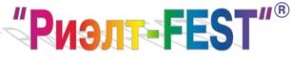 25 сентября (пятница)26 сентября (суббота)27 сентября (воскресенье)Программа «Риэлт-FEST» 2015 – доступна на сайте http://personal.ck.ua/fest/show/1#10.00.Регистрация участников Риэлт-FEST® – 2015.Регистрация участников Риэлт-FEST® – 2015.Регистрация участников Риэлт-FEST® – 2015.11.00. – 15.30.Мастер-класс Ирины Киркиной «Профессиональная красота риэлторской деятельности»Мастер-класс Ирины Киркиной «Профессиональная красота риэлторской деятельности»Мастер-класс Ирины Киркиной «Профессиональная красота риэлторской деятельности»16.00. – 17.30.Бизнес-тур № 1ЦН «Альянс-Инвест»parktower.vn.ua«Продаж квартир від забудовника»Бизнес-тур № 2АН «Стиль Эстейт»«Оказание услуги собственникам недвижимости в условиях падающего рынка недвижимости».Бизнес-тур № 3DOM.RIAdom.ria.com«Инновации для риэлторского бизнеса»18.00 - 20.15Юрий Багрин, Ирина Киркина «Чайная церемония: знакомимся, общаемся, пьем чай…»Юрий Багрин, Ирина Киркина «Чайная церемония: знакомимся, общаемся, пьем чай…»Юрий Багрин, Ирина Киркина «Чайная церемония: знакомимся, общаемся, пьем чай…»21.00.Начало работы знаменитого ФОНТАНАНачало работы знаменитого ФОНТАНАНачало работы знаменитого ФОНТАНА06.30 - 07.20Прикладная  ЙОГА для ума риэлтора.  Сергей Рощупкин.Прикладная  ЙОГА для ума риэлтора.  Сергей Рощупкин.Прикладная  ЙОГА для ума риэлтора.  Сергей Рощупкин.Прикладная  ЙОГА для ума риэлтора.  Сергей Рощупкин.08.30Регистрация участников Риэлт-FEST® 2015.Регистрация участников Риэлт-FEST® 2015.Регистрация участников Риэлт-FEST® 2015.Регистрация участников Риэлт-FEST® 2015.09.30 - 10.10Торжественное открытие Риэлт-FEST® 2015.  Красный залТоржественное открытие Риэлт-FEST® 2015.  Красный залТоржественное открытие Риэлт-FEST® 2015.  Красный залТоржественное открытие Риэлт-FEST® 2015.  Красный зал10.10 – 11. 30.Клиентская сессия Красный залКлиентская сессия Красный залКлиентская сессия Красный залКлиентская сессия Красный зал11.30 – 11.45«NERU – катализатор глобальных изменений на рынке недвижимости Украины». Красный зал «NERU – катализатор глобальных изменений на рынке недвижимости Украины». Красный зал «NERU – катализатор глобальных изменений на рынке недвижимости Украины». Красный зал «NERU – катализатор глобальных изменений на рынке недвижимости Украины». Красный зал 11.45 - 12.15Кофе-брейкКофе-брейкКофе-брейкКофе-брейк12.15 – 13.45Красный залСиний залЖелтый залЗеленый зал12.15 – 13.45Ярослав ПанькивКГ «Интерактив»(г. Тюмень)Мастер-класс«Воля риэлтора.Создай свою модель успеха»Станислав ДмитренкоООО «еПростир»(г. Киев).Практикум«Современные IT-инструменты риэлтора»Яцуба Владимир,Мкртычева Людмила.(г. Винница)Круглый стол«Винницкое РО АСНУ как фактор успеха на рынке недвижимости.(из опыта работы)».Анна МельникРА «Лучшее» (г.Винница)Практикум«Корпоративный стиль АН как инструмент привлечения клиентов».13.45 - 14.45ОбедОбедОбедОбед14.45 – 16.15Кузьминова Наталья.АН «Магазин недвижимости» (г. Умань)Мастер-класс«Стартовая цена – диагноз оценки или оружие маркетинга?»Марьяна ЗинчукDOM.RIA(г. Винница)Семинар«Да! Только проверенные объявления!»Правдин АндрейХарьковское АН(г. Харьков)Фасилитация«Удвоение продаж в риэлторском бизнесе»Шевчук ЛарисаКолледж КНУСА.(Винница)Семинар«Основы строительного дела в работе  риэлтора»16.25 – 17.55Киркина Ирина.КА «Персонал» (г. Черкассы)Рощупкин СергейАН «Финансовый Гид»(г. Херсон)Форсайт:«Услуги специалистов недвижимости в будущем»Иван ЗмейчукEst!(г.Днепропетровск)Семинар«Технические средства поддержки риэлторского бизнеса, построенного на бизнес-модели СПП».Панасюк АлександрАН МКТ (г.Чернигов)Семинар«Коммерческая деятельность риэлтора: этапы реализации».Кикоть ЕкатеринаАН «Мир квартир» (г.Винница)Мастерская практического опыта«Постпродажный менеджмент или как стать семейным риэлтером»18.00 - 19.00                                                                                      Красный зал  Подведение итогов: «Профессиональная копилка Риэлт-FESTа®»Торжественное закрытие Риэлт-FEST® – 2015Общая фотосессия «Мы – те, кто любит свое дело!».                                                                                      Красный зал  Подведение итогов: «Профессиональная копилка Риэлт-FESTа®»Торжественное закрытие Риэлт-FEST® – 2015Общая фотосессия «Мы – те, кто любит свое дело!».                                                                                      Красный зал  Подведение итогов: «Профессиональная копилка Риэлт-FESTа®»Торжественное закрытие Риэлт-FEST® – 2015Общая фотосессия «Мы – те, кто любит свое дело!».                                                                                      Красный зал  Подведение итогов: «Профессиональная копилка Риэлт-FESTа®»Торжественное закрытие Риэлт-FEST® – 2015Общая фотосессия «Мы – те, кто любит свое дело!».19.45 – 23.00Праздничный ужин «В кругу друзей»Праздничный ужин «В кругу друзей»Праздничный ужин «В кругу друзей»Праздничный ужин «В кругу друзей»10.00Экскурсия по городу Винница10.00. – 16.00.Переговорный практикумЯрослава Панькив  «Эмоциональный разум риэлтора»